Publicado en  el 24/08/2016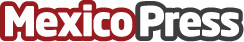 CONADE invita a jóvenes mexicanos al deporteDespués de los resultados obtenidos por los atletas mexicanos en los juegos olímpicos de Río, es hora de pensar que soluciones se pueden proporcionar para fortalecer en vínculo deportivo con la sociedad mexicana. La responsabilidad es de la CONADE, se ha ya puesto en marcha la invitación a mexicanos para que se tenga un vínculo en el deporte, en donde se verán los talentos que existen y empezar a trabajar para Japón 2020Datos de contacto:Nota de prensa publicada en: https://www.mexicopress.com.mx/conade-invita-a-jovenes-mexicanos-al-deporte Categorías: Nacional Otros deportes http://www.mexicopress.com.mx